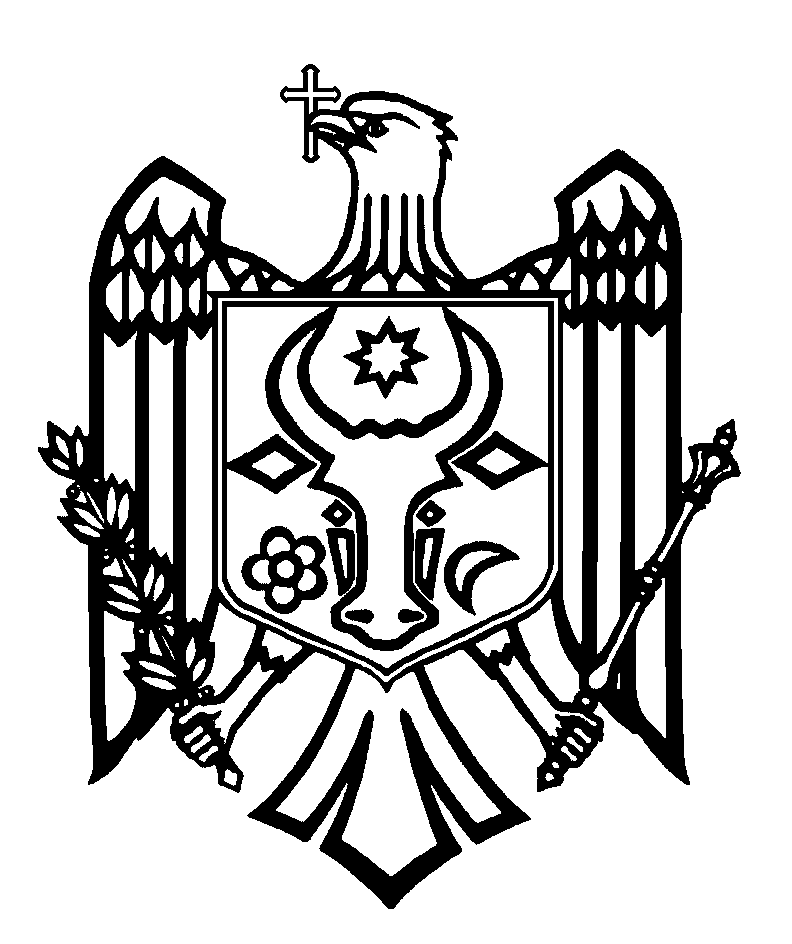 CURTEA DE CONTURI A REPUBLICII MOLDOVAH O T Ă R Â R E A nr. 39din 07 iulie 2023cu privire la Raportul auditului asupra rapoartelor financiare consolidateale Ministerului Culturii încheiate la 31 decembrie 2022Curtea de Conturi, cu participarea dlui Sergiu Prodan, ministrul Culturii; dnei Nadejda Mocanu, șefa Direcției management instituțional a Ministerului Culturii; dnei Olga Casianova, consultantă principală în Direcția finanțele în educație, cultură și cercetare a Ministerului  Finanțelor; dnei Elvira Pluta, șefă interimară a Direcției administrarea bunurilor imobile și relații funciare din cadrul Agenției Proprietății Publice, precum și a altor persoane cu funcții de răspundere de la Ministerul Finanțelor, Agenția Proprietății Publice și Ministerul Culturii,  în cadrul ședinței video, călăuzindu-se de art.3 alin.(1) și art.5 alin.(1) lit.a) din Legea privind organizarea și funcționarea Curții de Conturi a Republicii Moldova, a examinat Raportul auditului asupra rapoartelor financiare consolidate ale Ministerului Culturii încheiate la 31 decembrie 2022.Misiunea de audit public extern a fost realizată conform Programelor activității de audit a Curții de Conturi pe anii 2022 și 2023, având drept scop oferirea unei asigurări rezonabile cu privire la faptul că rapoartele financiare consolidate ale Ministerului Culturii încheiate la 31 decembrie 2022 nu conțin, în ansamblul lor, denaturări semnificative, cauzate de fraude sau erori, precum și emiterea unei opinii.Auditul public extern a fost efectuat în conformitate cu Cadrul Declarațiilor Profesionale ale INTOSAI, pus în aplicare de Curtea de Conturi. Examinând Raportul de audit, Curtea de Conturi A CONSTATAT:Rapoartele financiare consolidate ale Ministerului Culturii încheiate la 31 decembrie 2022, ținându-se cont de semnificația aspectelor descrise în secțiunea Baza pentru opinia contrară din Raportul de audit, nu prezintă o imagine corectă și fidelă în conformitate cu cadrul de raportare financiară aplicabil .Observațiile de audit au servit drept bază pentru exprimarea opiniei contrare asupra rapoartelor financiare consolidate ale Ministerului Culturii încheiate la 31 decembrie 2022. Reieșind din cele expuse, în temeiul art.14 alin.(2), art.15 lit. d) și art.37 alin.(2) din Legea nr.260 din 07.12.2017, Curtea de Conturi HOTĂRĂŞTE:1. Se aprobă Raportul auditului asupra rapoartelor financiare consolidate ale Ministerului Culturii încheiate la 31 decembrie 2022, anexat la prezenta Hotărâre.2. Prezenta Hotărâre și Raportul de audit se remit:2.1. Parlamentului Republicii Moldova, pentru informare și examinare, după caz, în cadrul Comisiei parlamentare de control al finanțelor publice;2.2.  Președintelui Republicii Moldova, pentru informare;2.3. Guvernului Republicii Moldova, pentru informare și luare de atitudine în vederea monitorizării asigurării implementării recomandărilor de audit, precum și pentru examinarea posibilității de majorare a statelor de personal ale Ministerului Culturii aferente Serviciului audit intern și Secției financiar-administrative;2.4. Ministerului Finanțelor, pentru informare și urgentarea elaborării cadrului normativ de reglementare a condițiilor juridice, organizatorice și economice de funcționare a instituțiilor publice la autogestiune; 2.5. Ministerului Culturii, pentru luare de atitudine și asigurarea implementării următoarelor recomandări de audit:2.5.1. asigurarea implementării unui sistem de control intern managerial viabil, inclusiv în toate entitățile din subordine, precum și a unui Serviciu de audit intern funcțional;2.5.2. efectuarea inventarierii totale a patrimoniului gestionat și a celui declarat proprietate de stat conform Hotărârii Guvernului nr.740 din 11.06.2002, inclusiv la toate entitățile din subordine, asigurând raportarea fidelă și reală a situațiilor patrimoniale;2.5.3. asigurarea unui control asupra pertinenței statelor de personal din cadrul instituțiilor din subordine, cu ajustarea cadrului normativ necesar;2.5.4. elaborarea și aprobarea reglementărilor aferente remunerării muncii, în special,  privind modul și criteriile de acordare a premiilor;2.5.5. asigurarea, în comun cu Agenția Proprietății Publice, a modificării cadrului normativ  în vederea stabilirii exhaustive a entităților al căror fondator este ministerul, precum și a reînregistrării drepturilor de proprietate publică de stat asupra terenurilor și clădirilor instituțiilor de cultură (proprietate de stat din domeniul public) înregistrate ca proprietate publică locală;2.5.6. asigurarea evidenței analitice a bunurilor transmise instituțiilor fondate la autogestiune, cu ajustarea la Ministerul Culturii a valorii contului 4153 „Investiții în părți legate și nelegate” și a contului 4151 „Majorarea volumului acțiunilor și a cotei-părți în capitalul social în interiorul țării”, precum și corelarea/ajustarea evidenței contabile a instituțiilor fondate („Capitalul social”/„Patrimoniul primit de la stat cu drept de proprietate”);2.5.7. elaborarea și aprobarea reglementărilor privind modul de susținere financiară a teatrelor, circurilor și organizațiilor concertistice și corelarea susținerii financiare cu activitățile desfășurate de acestea;2.5.8. elaborarea și aprobarea reglementărilor privind principiile de subvenționare a publicațiilor periodice;2.5.9. elaborarea și aprobarea metodologiei privind evidența valorică și cantitativă a bunurilor muzeale mobile;2.5.10. aprobarea unui plan pe termen mediu prin care să se asigure inventarierea și înregistrarea în evidență a monumentelor;2.5.11. revizuirea listei monumentelor, aprobată prin Hotărârea Parlamentului nr.1531 din 22.06.1993, ținându-se cont de starea lor actuală, precum și completarea acesteia cu informații ce țin de amplasare, zona de protecție (codul cadastral al terenurilor și bunurilor imobile) și tipul de proprietate (publică de stat, publică locală, privată);2.5.12. elaborarea și aprobarea cadrului normativ aferent suportării din bugetul de stat a cheltuielilor aferente serviciilor funerare ale unor persoane notorii;2.5.13. modificarea cadrului normativ în vederea stabilirii unor criterii mai exacte privind acordarea statutului de persoană notorie din domeniul culturii;2.5.14. revizuirea și aprobarea Regulamentului cu privire la modul de finanțare din bugetul de stat a proiectelor desfășurate de instituțiile teatral-concertistice din subordinea Ministerului Culturii, aprobat prin Ordinul ministrului Culturii nr.182 din 16.09.2022, cu specificarea delimitării cheltuielilor în cheltuieli curente și cheltuieli capitale (inclusiv în mijloace fixe și în active nemateriale);2.5.15. asigurarea, în comun cu Centrul de Cultură și Artă „Ginta Latină”, a eliminării confuziei cu privire la utilizarea unor denumiri care pot fi considerate mărci comerciale ale unei organizații private;2.5.16. aprobarea unui plan pe termen mediu prin care să se asigure identificarea, inventarierea, evaluarea și înregistrarea în evidență a patrimoniului național proprietate publică a statului în domeniul cinematografiei;2.5.17. înregistrarea creanțelor aferente serviciilor neprestate de terți și neadmiterea acordării avansurilor pentru achiziționarea mărfurilor, serviciilor și lucrărilor;2.5.18. asigurarea, la planificarea bugetului și la executarea cheltuielilor, a înregistrării evenimentelor și tranzacțiilor în evidența contabilă în strictă conformitate cu clasificația bugetară (excluderea clasificării reparațiilor capitale ca cheltuieli curente, și viceversa), cu elaborarea unor reglementări interne;2.5.19. elaborarea și aprobarea în termen de o lună a unui plan de acțiuni în vederea eliminării deficiențelor constatate, precum și implementării de către minister și entitățile din subordine a recomandărilor Curții de Conturi, cu indicarea persoanelor responsabile și a termenelor de realizare a acestora.2.6. Agenției Proprietății Publice, pentru informare și asigurarea, în cadrul programului delimitării proprietății publice, a înregistrării conforme în Registrul bunurilor imobile a drepturilor de proprietate publică de stat și de folosință ale Ministerului Culturii asupra clădirilor și terenurilor aferente instituțiilor din subordine, precum și asupra celor declarate proprietate de stat conform Hotărârii Guvernului nr.740 din 11.06.2002, sau care sunt incluse în Registrul aprobat prin Hotărârea Parlamentului nr. 1531 din 22.06.1993.3. Se exclud din regim de monitorizare recomandările înaintate prin Hotărârea Curții de Conturi nr.42 din 29.07.2022 „Cu privire la Raportul auditului asupra rapoartelor financiare consolidate ale Ministerului Culturii încheiate la 31 decembrie 2021”, cu reiterarea recomandărilor neimplementate. 4. Se ia act că, pe parcursul misiunii de audit, Ministerul Culturii și instituțiile din subordine au efectuat corectări financiar-contabile de 922,28 mil.lei, contabilizând peste 840 de bunuri muzeale mobile.5. Se împuternicește Membrul Curții de Conturi care coordonează sectorul respectiv cu dreptul de a semna Scrisoarea către conducerea Ministerului Culturii.6. Prezenta Hotărâre intră în vigoare din data publicării în Monitorul Oficial al Republicii Moldova și poate fi contestată cu o cerere prealabilă la autoritatea emitentă în termen de 30 de zile de la data publicării. În ordine de contencios administrativ, Hotărârea poate fi contestată la Judecătoria Chișinău, sediul Râșcani (MD-2068, mun. Chișinău, str. Kiev nr.3), în termen de 30 de zile din data comunicării răspunsului cu privire la cererea prealabilă sau din data expirării termenului prevăzut pentru soluționarea acesteia.7. Curtea de Conturi va fi informată, în termen de 6 luni din data publicării Hotărârii în Monitorul Oficial al Republicii Moldova, despre acțiunile întreprinse pentru executarea subpunctelor 2.4. – 2.6. din prezenta Hotărâre și despre realizarea recomandărilor din Scrisoarea către conducerea entității.8.  Hotărârea și Raportul auditului asupra rapoartelor financiare consolidate ale Ministerului Culturii încheiate la 31 decembrie 2022 se plasează pe site-ul oficial al Curții de Conturi (https://www.ccrm.md/ro/decisions).Marian LUPU,Președinte